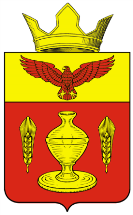 Волгоградская областьПалласовский муниципальный районАдминистрация Гончаровского сельского поселенияПОСТАНОВЛЕНИЕп. Золотариот «22» июля  2015г.                                                                     №  51Об утверждении формы заявления о постановке на учет в целях последующего предоставления земельных участков в собственность бесплатно, гражданам, имеющим трех и более детей, а также отдельным категориям гражданНа основании Федерального закона от 06 октября 2003 года №131-ФЗ «Об общих принципах организации местного самоуправления в Российской Федерации», руководствуясь положениями Закона Волгоградской области от 04.04.2003 № 809-ОД «О предоставлении земельных участков, находящихся в государственной или муниципальной собственности, в собственность граждан бесплатно», Уставом Гончаровского сельского поселения, администрация Гончаровского сельского поселенияПОСТАНОВЛЯЕТ:1. Определить уполномоченным, осуществлять прием и обработку документов, предоставляемых гражданами, имеющими трех и более детей, а также отдельными категориями граждан, для получения земельных участков в собственность бесплатно, для индивидуального жилищного строительства, ведения личного подсобного хозяйства, садоводства, огородничества и дачного строительства, специалиста по благоустройству и земельным вопросам  Администрации Гончаровского сельского поселения  Дудникова М.В. 2. Утвердить форму заявления о постановке на учет в целях последующего предоставления земельного участка для индивидуального жилищного строительства, ведения личного подсобного хозяйства, садоводства, огородничества и дачного строительства гражданину, имеющему трех и более детей, в собственность бесплатно согласно приложению № 1 к настоящему постановлению.3. Утвердить форму заявления о постановке на учет в целях последующего предоставления гражданам земельного участка в собственность бесплатно на территории Гончаровского сельского поселения (за исключением граждан, имеющих трех и более детей) согласно приложению № 2 к настоящему постановлению.  4. Контроль за исполнением настоящего постановления оставляю за собой.5. Настоящее постановление вступает в силу со дня подписания и подлежит официальному опубликованию (обнародования).Глава Гончаровского                                                     К.У.Нуркатовсельского поселениярег 51\2015ЗАЯВЛЕНИЕо предоставлении земельного участка в собственность бесплатноВ соответствии с Законом Волгоградской области от 04.04.2003 № 809-ОД «О предоставлении земельных участков, находящихся в государственной или муниципальной собственности, в собственность бесплатно» прошу Вас предоставить в собственность (нужное подчеркнуть) для __________________________________________________________________  (индивидуальное жилищное строительство, ведение личного подсобного хозяйства, садоводство, огородничество, ________________________________________________________________дачное строительство — указать вид использования участка) земельный участок, находящийся на территории Гончаровского сельского поселения Палласовского муниципального района Волгоградской области.Ранее земельный участок в соответствии с Законом Волгоградской области от 04.04.2003 № 809-ОД «О предоставлении земельных участков, находящихся в государственной или муниципальной собственности, в собственность бесплатно»  в собственность членов многодетной семьи не предоставлялся. Настоящим заявлением даю согласие администрации Гончаровского сельского поселения, находящейся по адресу: 404241, Волгоградская обл., Палласовский район, п. Золотари, ул. Садовая, 7; Комитету по управлению муниципальным имуществом Администрации Палласовского муниципального района Волгоградской области, находящемуся по адресу: 404260, Волгоградская обл., г. Палласовка, ул. Коммунистическая, 2; и Комитету по управлению государственным имуществом Волгоградской области, находящемуся по адресу: .Волгоград, ул. Новороссийская, д. 15, на автоматизированную, а также без использования средств автоматизации, обработку персональных данных, указанных в заявлении, а именно на совершение действий, предусмотренных п. 3 ч. 1 ст. 3 Федерального Закона от 27.07.2006 № 152-ФЗ «О персональных данных».Об ответственности за достоверность представленных сведений предупрежден.Настоящее согласие действует со дня подписания заявления до отзыва согласия в письменной форме.Состав членов многодетной семьи:Прилагаемые документы:1. Копия паспорта или документа, его заменяющего, удостоверяющего личность гражданина, имеющего трех и более детей.2.  Копии паспортов, свидетельств о рождении или усыновлении детей.3. Документы (документ), подтверждающие (подтверждающий) постоянное проживание гражданина на территории Волгоградской области в течение не менее пяти лет, предшествующих дате подачи им заявления о бесплатном предоставлении земельного участка в собственность, а также совместное проживание гражданина и его детей (сведения о регистрации по месту жительства гражданина и его детей,  либо решение суда об установлении соответствующего факта).4. Копия договора о приемной семье, заключенного между органом опеки и попечительства и приемными родителями (родителем) - для приемной семьи.5. Копия акта органа опеки и попечительства о назначении опекуна или попечителя – для граждан, назначенных опекунами или попечителями несовершеннолетних детей.6. Документы, подтверждающие обучение совершеннолетних детей в возрасте до 23 лет в общеобразовательных организациях, профессиональных образовательных организациях и образовательных организациях высшего образования по очной форме обучения, - для граждан, имеющих указанных детей.7. Согласие на обработку персональных данных в случаях и в форме, установленных Федеральным законом «О персональных данных». __________________                                   _____________________________               Время, дата                                                                                              подпись, фамилия инициалыЗАЯВЛЕНИЕо постановке на учет в целях последующего предоставления гражданам земельного участка в собственность бесплатно на территории Гончаровского сельского поселения (за исключением граждан, имеющих трех и более детей)В соответствии с Законом Волгоградской области от 04.04.2003 № 809-ОД "О предоставлении земельных участков, находящихся в государственной или муниципальной собственности, в собственность граждан бесплатно", постановлением Правительства Волгоградской области от 12.02.2013 № 59-п "Об утверждении Порядка предоставления земельных участков, находящихся в государственной или муниципальной собственности, в собственность граждан бесплатно" по основанию__________________________________________________________________________________________________________________________________________________________(случаи, предусмотренные статьями 1, 2 Закона Волгоградской области от 04.04.2003 № 809-ОД)прошу поставить меня на учет в целях последующего предоставления земельного участка в собственность бесплатно для_______________________________________________________________________(индивидуальное жилищное строительство,_______________________________________________________________________личное подсобное хозяйство - указать вид использования участка)Ранее земельный участок в соответствии с Законом Волгоградской области от 04.05.2003 № 809-ОД "О предоставлении земельных участков, находящихся в государственной или муниципальной собственности, в собственность граждан бесплатно" в мою собственность не предоставлялся.Об ответственности за достоверность представленных сведений предупрежден(а).         Перечень прилагаемых документов_______________________________________________________________________________________________________________________________________________________________________________________________________________________________________________________________________________________________________________________________________________________________________________________________________________________________________________________________________________________________________________________________________________________________________________________________________________________________________________________________        Я согласен(на) на обработку персональных данных в Администрации Гончаровского сельского поселения Палласовского муниципального района Волгоградской области._____________________________________________________       _____________                                          (фамилия, имя, отчество заявителя)                                                      (подпись)Заявление принято «____»____________201__г.       в       «___» часов «___»  минут________________________________________________________       ___________                                          (фамилия, инициалы специалиста)                                                              (подпись)Способ получения ответа (указывается заявителем):- почтовым уведомлением ________________    ____________________________                                                  (подпись)                                   (фамилия, имя, отчество заявителя) или- лично у специалиста администрации Гончаровского сельского поселения(п. Золотари, ул. Садовая, 7)    ______________                         ______________________________________            (подпись)                                                           (фамилия, имя, отчество Заявителя)Приложение № 1к постановлениюАдминистрации Гончаровского сельского поселения № 51от «22» июля 2015г.Главе Гончаровского сельского поселения___________________________________от ___________________________________________________________________(фамилия, имя, отчество гражданина)__________________________________(документ, удостоверяющий личность)выдан _____________________________«____»_________________годаадрес постоянного места жительства на территории Волгоградской области _________________________________________________________________________________________________________Контактный телефон ________________№ п/пФ.И.О. (полностью) члена многодетной семьиДата рождения (число, месяц, год)Родственные отношенияПаспорт, свидетельство о рождении, усыновлении (серия, номер, кем, когда выдан)Место постоянного проживания12345623456Приложение № 2к постановлениюАдминистрации Гончаровского сельского поселения № 51от «22» июля 2015г.Главе Гончаровского сельского поселения___________________________________от ___________________________________________________________________(фамилия, имя, отчество гражданина)__________________________________(документ, удостоверяющий личность)выдан _____________________________«____»_________________годаадрес постоянного места жительства на территории Волгоградской области _________________________________________________________________________________________________________Контактный телефон ________________